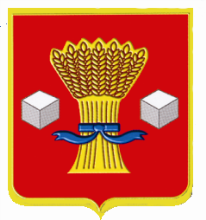 АдминистрацияСветлоярского муниципального района Волгоградской областиПОСТАНОВЛЕНИЕот  22.07.2019	    № 1418Об утверждении программы профилактикинарушений юридическими лицамии индивидуальными предпринимателями обязательных требований законодательства Российской Федерации, муниципальных правовых актов по осуществлению муниципальногоконтроля за обеспечением сохранностиавтомобильных дорог местного значениявне границ населенных пунктов в границахСветлоярского муниципального района Волгоградской области Руководствуясь статьей 17.1 Федерального закона от 06.10.2003 № 131-ФЗ «Об общих принципах организации местного самоуправления в Российской Федерации», частью 1 статьи 8.2 Федерального закона от 26.12.2008 № 294-ФЗ «О защите прав юридических лиц и индивидуальных предпринимателей при осуществлении государственного контроля (надзора) и муниципального контроля», постановлением администрации Светлоярского муниципального района Волгоградской области от 10.01.2018 № 8 «Об утверждении административного регламента исполнения муниципальной функции по осуществлению муниципального контроля за обеспечением сохранности автомобильных дорог местного значения вне границ населенных пунктов в границах Светлоярского муниципального района Волгоградской области», Уставом Светлоярского муниципального района Волгоградской области, Уставом Светлоярского городского поселения Светлоярского муниципального района Волгоградской области,п о с т а н о в л я ю:1. Утвердить прилагаемую Программу профилактики нарушений юридическими лицами и индивидуальными предпринимателями обязательных требований законодательства Российской Федерации, муниципальных правовых актов по осуществлению муниципального контроля за обеспечением сохранности автомобильных дорог местного значения вне границ населенных пунктов в границах Светлоярского муниципального района Волгоградской области на 2019 год.2. Отделу по муниципальной службе, общим и кадровым вопросам администрации Светлоярского муниципального района Волгоградской области (Иванова Н.В.) направить данное постановление для опубликования в районной газете «Восход» и разместить настоящее постановление в сети «Интернет» на официальном сайте Светлоярского муниципального района Волгоградской области.3. Контроль над исполнением настоящего постановления возложить на заместителя главы Светлоярского муниципального района Волгоградской области Думбраву М.Н.Глава муниципального района						    Т.В. РаспутинаИсп. Петров В.В.                                                                          УТВЕРЖДЕНА                                                                          постановлением администрации                                                                          Светлоярского муниципального                                                                          района Волгоградской области                                                                          от «____»________2019 №_____             ПРОГРАММА
профилактики нарушений юридическими лицами и индивидуальными
предпринимателями обязательных требований законодательства Российской Федерации, муниципальных правовых актов по осуществлению муниципального контроля за обеспечением сохранности автомобильных дорог местного значения вне границ населенных пунктов в границах Светлоярского муниципального района Волгоградской области на 2019 годРаздел 1. Общие положения1.1. Настоящая программа профилактики нарушений юридическими лицами и индивидуальными предпринимателями обязательных требований законодательства Российской Федерации, муниципальных правовых актов (далее - программа), разработана в соответствии с Федеральным законом от 26.12.2008 года № 294-ФЗ «О защите прав юридических лиц и индивидуальных предпринимателей при осуществлении государственного контроля (надзора) и муниципального контроля» в целях организации проведения органом муниципального контроля - администрацией Светлоярского муниципального района Волгоградской области профилактики нарушений требований, установленных муниципальными правовыми актами, а также требований, установленных федеральными законами и иными нормативными правовыми актами Российской Федерации, законами Волгоградской области, в случаях, если соответствующие виды контроля относятся к вопросам местного значения поселения (далее - обязательные требования), в целях предупреждения возможного нарушения подконтрольными субъектами обязательных требований и снижения рисков причинения ущерба охраняемым законом ценностям. 1.2. Задачами программы являются: 1.2.1. Укрепление системы профилактики нарушений обязательных требований путём активизации профилактической деятельности. 1.2.2. Выявление причин, факторов и условий, способствующих нарушениям обязательных требований. 1.2.3. Повышение правосознания и правовой культуры руководителей юридических лиц и индивидуальных предпринимателей. 1.3. Срок реализации программы – 2019 год. Раздел 2. Мероприятия программы и сроки их реализации N п/пНаименование мероприятия
по профилактике нарушений юридическими лицами и индивидуальными предпринимателями обязательных требованийСрок исполненияОтветственный исполнитель1.Поддержание в актуальном состоянии перечня нормативных правовых актов или их отдельных частей, содержащих обязательные требования законодательства Российской Федерации, соблюдения которых оценивается при проведении мероприятий по контролю при осуществлении муниципального контроля за обеспечением сохранности автомобильных дорог местного значения вне границ населенных пунктов в границах Светлоярского муниципального района Волгоградской области.В течение года
(по мере необходимости)Должностные лица, уполномоченные на осуществление муниципального контроля за обеспечением сохранности автомобильных дорог администрации Светлоярского муниципального района Волгоградской области2.Размещение на официальном сайте Светлоярского муниципального района Волгоградской области перечней нормативных правовых актов или их отдельных частей, содержащих обязательные требования законодательства Российской Федерации, муниципальных правовых актов, оценка соблюдения которых является предметом осуществлении муниципального контроля за обеспечением сохранности автомобильных дорог, а также текстов соответствующих нормативных правовых актов.В течение года
(по мере необходимости)Должностные лица, уполномоченные на осуществление муниципального контроля за обеспечением сохранности автомобильных дорог администрации Светлоярского муниципального района Волгоградской области3.Осуществление информирования юридических лиц, индивидуальных предпринимателей по вопросам соблюдения обязательных требований законодательства Российской Федерации, муниципальных правовых актов, в том числе посредством разработки и опубликования руководств по соблюдению обязательных требований законодательства Российской Федерации, муниципальных правовых актов, проведение семинаров и конференций, разъяснительной работы в средствах массовой информации и иными способами.
В случае изменения обязательных требований - подготовка и распространение комментариев о содержании новых нормативных правовых актов, устанавливающих обязательные требования, внесенных изменениях в действующие акты, сроках и порядке вступления их в действие, а также рекомендаций о проведении необходимых организационных, технических мероприятий, направленных на внедрение и обеспечение соблюдения обязательных требований.В течение года
(по мере необходимости)Должностные лица, уполномоченные на осуществление муниципального контроля за обеспечением сохранности автомобильных дорог администрации Светлоярского муниципального района Волгоградской области4.Обобщение практики осуществления муниципального контроля за обеспечением сохранности автомобильных дорог  и размещение на официальном сайте Светлоярского муниципального района Волгоградской области соответствующих обобщений, в том числе с указанием наиболее часто встречающихся случаев нарушений обязательных требований законодательства Российской Федерации, муниципальных правовых актов, с рекомендациями в отношении мер, которые должны приниматься юридическими лицами, индивидуальными предпринимателями в целях недопущения таких нарушений.IV квартал 2019Должностные лица, уполномоченные на осуществление муниципального контроля за обеспечением сохранности автомобильных дорог администрации Светлоярского муниципального района Волгоградской области5.Выдача предостережений о недопустимости нарушения обязательных требований в соответствии с частями 5 - 7 
статьи 8.2 Федерального закона от 26.12.2008 № 294-ФЗ 
«О защите прав юридических лиц и индивидуальных предпринимателей при осуществлении государственного контроля (надзора) и муниципального контроля», если иной порядок не установлен законодательством Российской Федерации.В течение года в соответствии с планом проведения плановых (рейдовых) осмотров (обследований),  на территории Светлоярского городского поселения Светлоярского муниципального района Волгоградской областиДолжностные лица, уполномоченные на осуществление муниципального контроля за обеспечением сохранности автомобильных дорог администрации Светлоярского муниципального района Волгоградской области6.Разработка программы профилактики нарушений юридическими лицами и индивидуальными предпринимателями обязательных требований законодательства Российской Федерации, муниципальных правовых актов по осуществлению муниципального контроля за обеспечением сохранности автомобильных дорог местного значения вне границ населенных пунктов в границах Светлоярского муниципального района Волгоградской области на 2020 год.IV квартал 2019Должностные лица, уполномоченные на осуществление муниципального контроля за обеспечением сохранности автомобильных дорог администрации Светлоярского муниципального района Волгоградской области